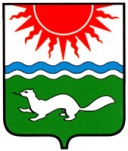   АДМИНИСТРАЦИЯ СОСЬВИНСКОГО ГОРОДСКОГО ОКРУГАПОСТАНОВЛЕНИЕот 17.02.2015  № 105р.п. Сосьва	В целях реализации Указа Президента Российской Федерации от 22.06.2006  № 637  «О  мерах  по  оказанию  содействия  добровольному   переселению  в Российскую Федерацию соотечественников, проживающих за рубежом», Постановления Правительства Свердловской области от 28.08.2013 № 1054 «Об утверждении Программы по оказанию содействия добровольному переселению в Свердловскую область соотечественников, проживающих за рубежом, на 2013-2020 годы», руководствуясь статьями 30.1, 45 Устава Сосьвинского городского округа, администрация Сосьвинского городского округа ПОСТАНОВЛЯЕТ:1. Утвердить  план работы на 2015 год межведомственной комиссии по оказанию содействия добровольному переселению на территорию Сосьвинского городского округа  соотечественников, проживающих за рубежом, на 2013 – 2020 годы (прилагается).4. Настоящее постановление опубликовать в приложении к газете «Серовский рабочий» «Муниципальный вестник» и разместить на сайте Сосьвинского городского округа. 5. Контроль за исполнением настоящего постановления возложить на заместителя главы администрации Сосьвинского городского округа по экономике и промышленности С.В. Спицину.Глава администрацииСосьвинского городского округа			                                      Г.Н. МакаровПлан работы на 2015 год межведомственной  комиссии по оказанию содействия добровольному переселению на территорию Сосьвинского городского округа соотечественников, проживающих за рубежом, на 2013 – 2020 годыОб утверждении плана работы на 2015 год межведомственной  комиссии по оказанию содействия добровольному переселению на территорию Сосьвинского городского округа соотечественников, проживающих за рубежом, на 2013 – 2020 годыУТВЕРЖДЕНпостановлением администрацииСосьвинского городского округаот «17» 02.2015 г.№ п/пМероприятиеОтветственныйСрок выполнения1Об утверждении плана работы план работы на 2015 год межведомственной  комиссии по оказанию содействия добровольному переселению на территорию Сосьвинского городского округа соотечественников, проживающих за рубежом, на 2013 – 2020 годы.Администрация Сосьвинского городского округа1 полугодие 2015 года 2Об открытых вакансиях и трудоустройстве добровольно переселившихся на территорию Сосьвинского городского округа соотечественников, проживающих за рубежом.Серовский межтерриториальный центр занятости населения департамента ФГСЗН1 полугодие 2015 года 3Об информировании участника Государственной программы и членов его семьи при въезде на территорию Сосьвинского городского округа Администрация Сосьвинского городского округа1 полугодие 2015 года 4О порядке рассмотрения о предоставлении жилья на территории Сосьвинского городского округа добровольно переселившихся соотечественников, проживающих за рубежомАдминистрация Сосьвинского городского округа1 полугодие 2015 года 1О порядке информирования о последовательности действий участника Государственной программы и членов его семьи при въезде на территорию Сосьвинского городского округа.Администрация Сосьвинского городского округа2 полугодие 2015 года2Об адаптации лиц добровольно переселившихся на территорию Сосьвинского городского округа соотечественников, проживающих за рубежом.Все субъекты профилактики (по согласованию)2 полугодие 2015 года3Об организации обучения и занятости детей, лиц добровольно переселившихся на территорию Сосьвинского городского округа соотечественников, проживающих за рубежом.ООА СГО «Управление образования», ООА СГО «Управление по делам культуры, молодежи и спорта»2 полугодие 2015 года4Подведение итогов работы за 2015 год межведомственной  комиссии по оказанию содействия добровольному переселению на территорию Сосьвинского городского округа соотечественников, проживающих за рубежом, на 2013 – 2020 годы.Серовский межтерриториальный центр занятости населения департамента ФГСЗН 2 полугодие 2015 года